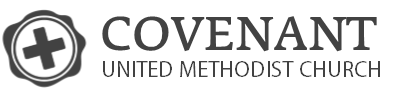       Week of September 27	Relationship Goals 			                      	     			        Dr. Hays McKay“From This Day Forward”(Mark 10:6-9)  “But at the beginning of creation God ‘made them male and female.’7 ‘For this reason a man will leave his father and mother and be united to his wife, 8 and the two will become one flesh.’ So they are no longer two, but one flesh. 9 Therefore what God has joined together, let no one separate.”Understand the power of priorityCommunicate priority through timeUnderstand the power of pursuitWhen we pursue a relationship with Jesus, that’s how we learn to love one anotherWhen Jesus came into this world, why did He come?(Philippians 2:3-5) Do nothing out of selfish ambition or vain conceit. Rather, in humility value others above yourselves, 4 not looking to your own interests but each of you to the interests of the others. 5 In your relationships with one another, have the same mindset as Christ JesusGraceThe Grace of Jesus changes the way that God sees us(Ephesians 4:32) Be kind and compassionate to one another, forgiving each other, just as in Christ God forgave you.(1 Corinthians 13:5)  It does not dishonor others, it is not self-seeking, it is not easily angered, it keeps no record of wrongs.(Romans 8:35, 37-39) Who shall separate us from the love of Christ? Shall trouble or hardship or persecution or famine or nakedness or danger or sword?...37 No, in all these things we are more than conquerors through him who loved us. 38 For I am convinced that neither death nor life, neither angels nor demons, neither the present nor the future, nor any powers, 39  neither height nor depth, nor anything else in all creation, will be able to separate us from the love of God that is in Christ Jesus our Lord.